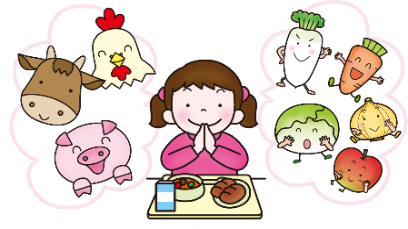 令和５年夏休み号龍ヶ岳共同調理場文責：池田いよいよみがまります。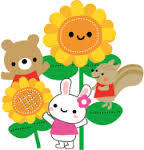 にると、かしをしてのリズムがれるどももなくないといます。のリズムがれると、をすことにもつながります。みもしいをがけていっぱい、みをしんでほしいとっています。スマホやゲームもをめてえるといいですね。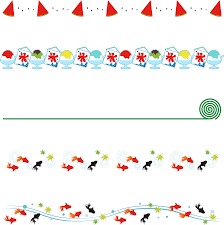 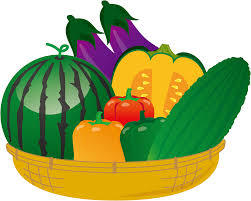 　はなんだかがない、がだるい、そんなはいませんか？こんなときこそをしっかりべて、をしましょう。のしをたくさんびたには、ビタミンやミネラル、がたくさんまれており、バテがあります！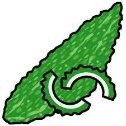 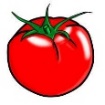 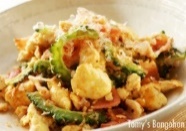 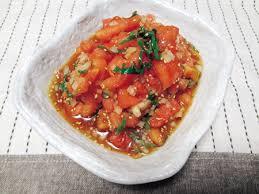 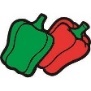 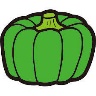 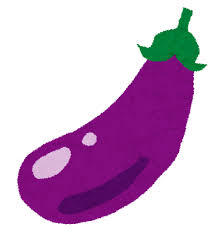 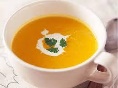 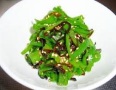 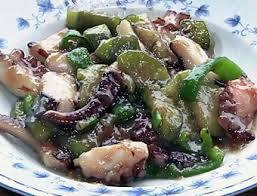 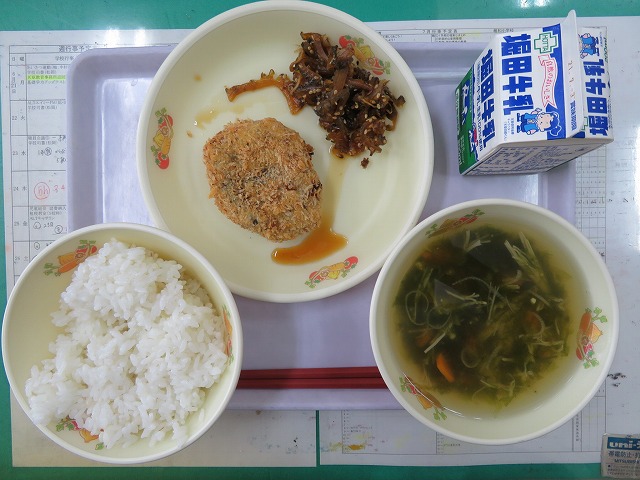 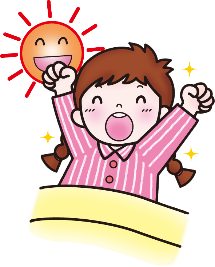 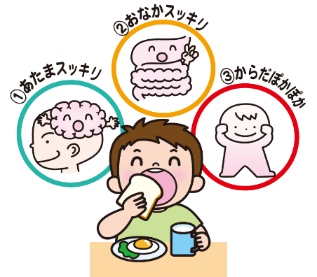 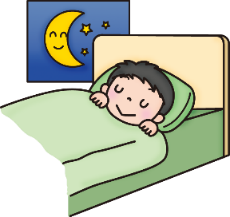 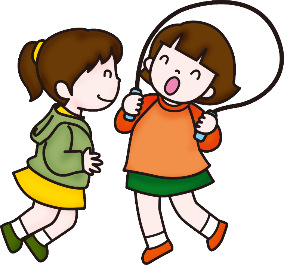 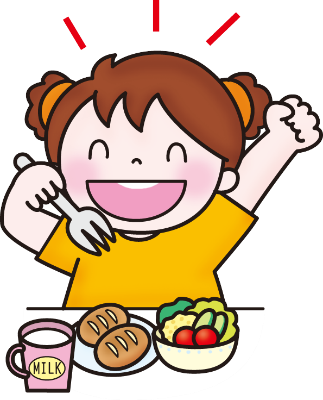 のすすめその２　ごはんよりごはんごはんをしっかりかんでべると、「セロトニン」というのもとになるホルモンがてきます。セロトニンがることで、ながスタートできます。そして、セロトニンはになると「メラトニン」というにかわります。メラトニンは、のよいのもとになるなホルモンなのです。